Домашня адреса:					тел. 8-096-271-271-7	Київ							e-mail: vadw1984@gmail.comвул. Бахматська,10 кв. 129									Особисті відомості:	Дата народження:		17.02.1982р.		Сімейний стан:			Одружений			Особисті якості:			Комунікабельність, практичність, відповідальність.Освіта:                                      Гнідинська загальноосвітня школа 1-3-го ступенюАтестат з відзнакою1999-2004                                       Київський національний економічний університетФакультет інформаційних систем і технологійМагістр. Спеціальність – “Економічна кібернетика”07.2016 – по сьогодні                   Викладач курсу «Логістика» в учбовому центрі «Данко»Досвід роботи: 28.08.2017 -  по сьогодні       Директор Департаменту Транспортної логістики ПрАТ «Сантехкомплект»;розробка та впровадження нових рішень з врахуванням специфіки компанії;впровадження статусів сканування товару;зміна логіки формування заяв на відбір товару, введення пріорітетного відбору;введення та врахування показників об’єму товару та поправочних коєффіціентів; формування план/факт по транспортним маршрутам;перехід на 2-х разову доставку товарів;автоматизація процесів транспортної та складської логістики;переформування потоків товарних запасів;відкриття РЦ;розробка та впровадження продажу послуг з логістики;зміна шляхів залучення транспорту;аллокація витрат на транспорт до рівня підрозділу, кліента; експорт / імпорт товару на/з країн Европи, СНГ та Китаю;19.09.2016 -  28.08.2017       В.о. Начальника відділу Логістики ЧП «Будпостач»;закупка/оренда транспорту;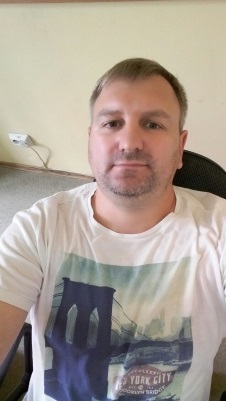 пошук клієнтів, досягнення максимально вигідних умов співпраці;розробка та впровадження індивідуальних тарифів від курьерских компаній;контейнерні доставки з ГПК, БПК;імпорт з країн Европи та Китаю;пошук, відкриття СТОвпровадження процедури сервісного обслуговування транспорту;автоматизація обліку ремонту;43 одиниці власних транспортних засобів, 53 філії по Україні.1.07.2016 -  по сьогодні       Керівник ТОВ «АТТАВА»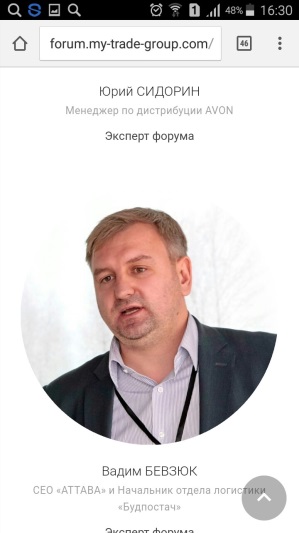 розробка інвестиційного проекту експедиційної компанії;залучення інвестицій;закупка/оренда транспорту;створення сайту, СЕО;пошук клієнтів, досягнення максимально вигідних умов співпраці;впровадження процедури сервісного обслуговування транспорту;впровадження процедури GPS контроля та списання палива;бюджетування, аналітика; звітність;пошук, організація роботи персоналу, розробка алгоритму взаємодій;автоматизація маршрутизації;план повернення інвестицій до 9 місяців.31.12.2011–  26.06.2016        Директор Департамента транспортної логістики СП «Оптіма-Фарм, ЛТД»управління транспортним відділом та відділом експедиції;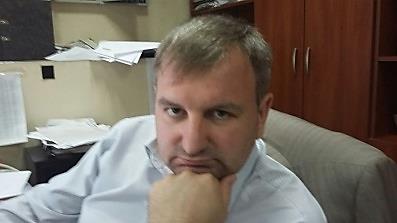 описання та організація та автоматизація процесів по роботі відділів;визначення, впровадження та автоматизація показників ефективності, контролю відділів та мотивації персоналу;автоматизація процесів відділів з планування маршрутів, контролю температури, фактичного та планових пробігів, залтшків палива, обліку ос та тмц, робочого часу та процесів ремонту транспорта. оптимізація маршрутів, відкриття кросс доків при доставці товару клієнтам власним транспортом в 3-х темп. режимах декілька раз на день;планування та контроль маршрутів за пробігом, часом, показниками кількості точок, об’єму та ваги. Мотивація водіїв в залежності від показників.впровадження алгоритму переміщення товару від постачальників та між філіями власним та найманим транспортом з врахуванням оптимальних залишків товару та оборотної тари на складах;ремонт на власному СТО та ч/з підрядні органіхації організації, інвентаризація та списання нових запчастин, облік б/у запчастин;ротація та закупка транспорту;оптимізування страхування осаго та каско транспорту;бюджетування, звітність;327 транспортних одиниць техніки по Україні, 14 філій, більше 5 тис. аптек.15.02.11–  31.07.2011               Керівник Київського представництва Ватутінського хлібокомбінату (ТМ «Чарівниця»)відкриття 5-ти торгових представництв ТМ «Чарівниця» в м. Киеві; пошук, ремонт, облаштування приміщень; пошук персоналу, адаптація;організація логістики;робота з претензіями;автоматизація замовлень та касового обліку;  бюджетування, звітність;15.02.10–  31.12.2011               Начальник Транспортного Департамента ТОВ «ТД Еліт»забезпечення технічної експлуатації 267–ти одиниць транспорту на 9-ти обласних регіональних підрозділах;контроль ГСМ, установка, аналіз GPS;обслуговування на власних ремонтних базах та силами підрядних організацій автомобілів марок: Mersedes, Renault, Iveco, Jac, Tata, Газ, Man, Chevrolet, Mitsubishi, Daewoo, Ваз, Заз, Иж;закупка запчастин;робота с МРЕВ, ДАІ;відкриття та контроль СТО;бюджетування, контролінг;інвентаризація, списання;покупка/продаж автотранспорту. 02.10.2006 -  31.12.2011       Директор західного представництва ТОВ «Уз-деу Україна» відкриття ТОВ з продажу та сервісного обслуговування легкового, вантажного та с/г транспорту;відкриття кредитної лінії на 500 тис. грн та овердрафту на 100 тис.; створення та втілення інвестиційних проектів з продажу та обслуговування авто на Західній Україні;  відкриття автосалонів в м. Львів, Тернопіль, Івано-Франківськ. Налагодження дилерської мережі в Чернівецькіq, Закарпатській та Волинській областяхповернення інвестицій до 6 місяців.29.08.2005-02.10.2006          Фінансовий аналітик Управління бюджетування та контролінгу ЗАТ «Fozzy Group»:створення бізнес планів та інвестиційних проектів під підрозділи бізнесів холдингу (гіпермаркет «Fozzy», супермаркети «Сільпо», «Фора», логістична компанія «Нова експедиція», аптеки, інтернет магазин, ресторани);впровадження та аналіз показників поточної діяльності бізнесів; бюджетування та контролінг;  консультант по впровадженню модулів СО (контролінг), FM (бюджетування) в системі SAP R/3.04.2005-29.08.2005                Економіст Управління розвитку регіональної мережі АКБ «Трансбанк»:відкриття нових відділень та філій банка;аналіз поточної діяльності відділень та філій банка; бюджетування;  створення бізнес планів та інвестиційних проектів під банківську діяльність.09.08.2004-04.2005                Начальник Відділення № 4 АКБ «Трансбанк»:управління персоналом відділення;здійснення переговорів від імені банка; розробка стратегій розвитку;  забезпечення надання якісних послуг;13.03.2004-09.08.2004           Начальник Відділення № 1 Подільської філії АКБ «Мрія»:управління персоналом відділення;здійснення переговорів від імені банка; розробка стратегій розвитку відділення;окупність інвестицій від дати відкриття– 7 місяців;забезпечення надання якісних послуг.14.06.2003-12.03.2004р.	      Економіст відділу валютних операцій Солом’янської філії АКБ «Мрія»: міжбанківська покупка/продаж валюти;міжнародні перекази (“ANELIK”, “MONEYGRAM”);оформлення депозитних договорів;робота з пластиковими картками, впровадження зарплатних проектів клієнтам банка;  дорожні чеки (“Tomass Cook”, “American Express”).СУСПІЛЬНА ДІЯЛЬНІСТЬ: Зам. Голови профбюро ФІСіТ (02.02.2000 - 01.05.2003),  Голова  молодіжної організації «Молодий підприємець» (з 12.07.2002) Експерт бізнес форуму «MY SUPPLY CHAIN BRAIN : 2016»ВОЛОДІННЯ МОВАМИ:Українська - рідна, російська - вільно, англійська – advancedMicrosoft: Word, Excel, PowerPoint, Access, Outlook Express, Visio, MSP.Інші: WMS,Business plan PL, ОДБ «Scrooge», Archicad, SAP R3, АВК-3, 1C:8,1/8,2,  інші.	